International Situations Project TranslationTrustworthiness ScaleTranslation provided by:Tatsuya Sato, Ritsumeikan University, KyotoShizuka Kawamoto, Ritsumeikan University, KyotoAsuka Komiya, Hiroshima University, HiroshimaReference for Trustworthiness:Yamagishi, T., Akutsu, S., Cho, K., Inoue, Y., Li, Y., & Matsumoto, Y. (2015). Two-component model of general trust: Predicting behavioral trust from attitudinal trust. Social Cognition, 33, 436-458.The International Situations Project is supported by the National Science Foundation under Grant No. BCS-1528131. Any opinions, findings, and conclusions or recommendations expressed in this material are those of the individual researchers and do not necessarily reflect the views of the National Science Foundation.International Situations ProjectUniversity of California, RiversideDavid Funder, Principal InvestigatorResearchers:  Gwendolyn Gardiner, Erica Baranski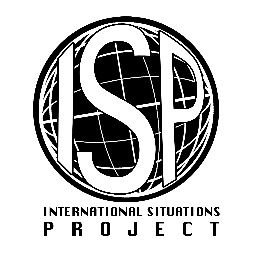 Original EnglishTranslation (Japanese)Please rate the extent to which you agree or disagree with the following statements:以下の項目についてどの程度同意できるか、または同意できないかを評定してください：Most people are basically honest. 多くの人は基本的に正直であるMost people are basically good-natured and kind.多くの人は基本的には優しくて親切であるMost people trust others.多くの人は他人を信用しているGenerally, I trust others.一般的に、私は他人を信用しているMost people are trustworthy.多くの人は信頼できるDisagree strongly    まったくそう思わないDisagree a little   そう思わないNeutral; no opinion    どちらでもないAgree a little    Agree stronglyそう思うとてもそう思う